ISTITUTO SUPERIORE DI II GRADO “A. VOLTA”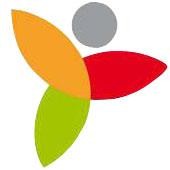 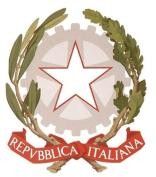 Via Nazario Sauro, 23 – 29015 CASTEL SAN GIOVANNI (Piacenza)Tel. 0523843616 – Fax: 0523843647 – C.F. 80020290336 – C.M. PCIS001003E-mail: pcis001003@istruzione.it – P.E.C.: PCIS001003@PEC.ISTRUZIONE.IT – www.polovolta.edu.itLiceo Scientifico, Linguistico, delle Scienze Umane e delle Scienze Applicate “A.Volta” (Castel San Giovanni) – Istituto Tecnico Tecnologico ed Economico “A. Volta” (Borgonovo V.T.)Istituto Professionale Servizi Commerciali “A. Casali” (Castel San Giovanni)MODULO PER I CORSI DI RECUPERO ESTIVIAL DIRIGETE SCOLASTICOdell’Ist. “A. VOLTA”di Castel San GiovanniANNO SCOLASTICO 20 	/20 	Il/La sottoscritto/a ………………………………………………………………………………………………Docente di ……………………………………………………………………………………………………….Mi dichiaroNon mi dichiaroDisponibile ad effettuare Corsi di Recupero nel periodo estivo. Castel San Giovanni………………………………….Firma………………………………………………..